Name	Muhammad Shuja-at Roll  No 	38(m)Assignment 	Bio mecnicsTopic	Forms of motionSubmitted toSir Qasid NaveedSemester	4th   Department of sport SciencesUniversity of SargodhaContentsDefinition of motionCurvilinear motionNon-linear motionAngular motion/ RotationAngular motion about and internal axisAngular motion about and external axisMOTION  “A body is said to be at rest , if it does not change its position  with respect to its surroundings”“In physics, motion is the change in the position of an object over time. Motion is mathematically described in terms of displacement, distance, velocity, acceleration, speed, and time.”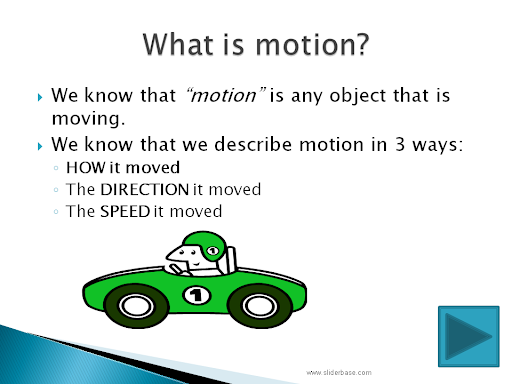 Examples of motion in lifeStretching.Bending.Walking.Dancing (almost daily in some fashion or another ;)Lifting.Reaching (not vis-a-vis “stretching” but reaching for objects)Digging (garden)Wrist turning (bottle caps, jar lidsFORMSLinear motion/ translationRectilinear translation Curvilinear translationNon –linear motion Angular motion /rotationAngular motion about and internal axisAngular motion about and external axisLinear MotionStraight line motion of a body is called linear motion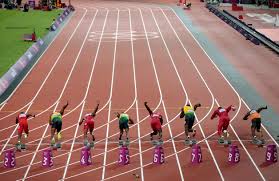 Example1 ) the motion of the objects such as car moving on a straight and level road is leaner  motion2) Airplane flying straight in air 3) Objects falling vertically down are also a example of  linear motion Rectilinear translation Rectilinear motion is another name for straight-line motion. This type of motion describes the movement of a particle or a body. A body is said to experience rectilinear motion if any two particles of the body travel the same distance along two parallel straight linesExamplePlanes in the sky that move in a straight path are considered to be in rectilinear motion. A ball rolling down an inclined path is considered to be in rectilinear motion. People marching at the San Francisco Pride Parade are in rectilinear motion.Curvilinear translationCurvilinear motion is defined as motion that occurs when a particle travels along a curved path. The curved path can be in two dimensions (in a plane), or in three dimensions. This type of motion is more complex than rectilinear (straight-line)motion.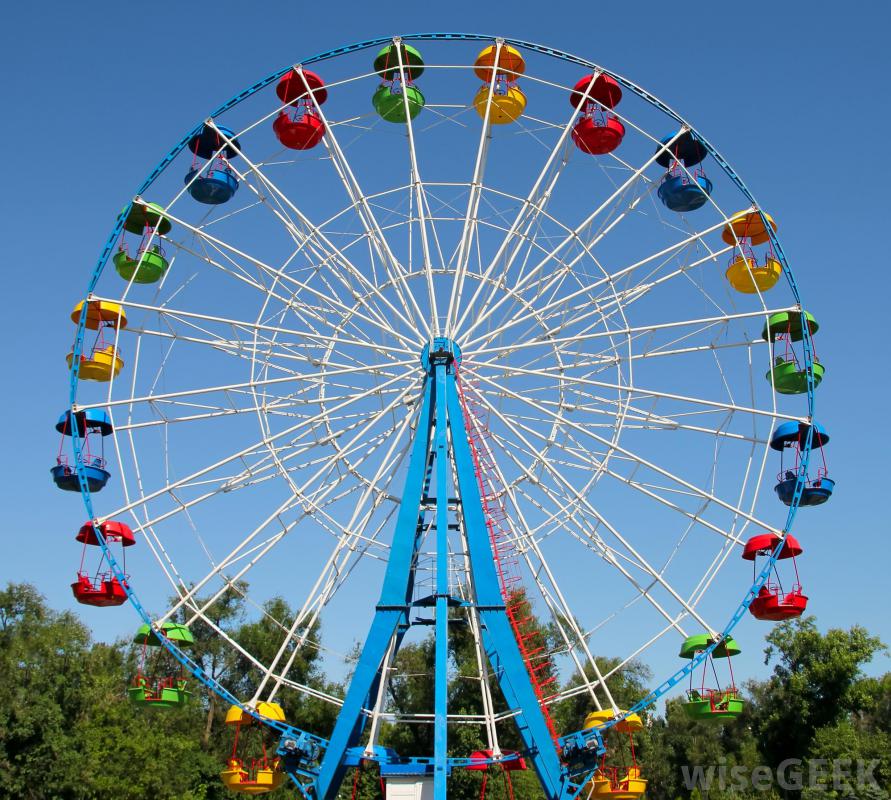 ExamplesCyclist racing on curved tracks of velodrome.Earth moving around the sun.A car taking a turn on a road.Throwing of a javelin.Motion of a snakeThe motion of an object moving in a curved path is called curvilinear motion.Example: A stone thrown into the air at an angle. Curvilinear motion describes the motion of a moving particle that conforms to a known or fixed curveNon –linear motion Nonlinear motion is motion along a curved path; i.e., the combination of two 'components of motion' horizontal motion (without acceleration) vertical motion (under the acceleration of gravity)ExampleEarth revolving around the sun.A car moving in a highway with uniform speed.The hour and minute hand moving in a clock.A bob of pendulum in a clock.. Angular motion /rotationhe motion of a body about a fixed point or fixed axis, as of a planet or pendulum. It is equal to the angle passed over at the point or axis by a line drawn to the body.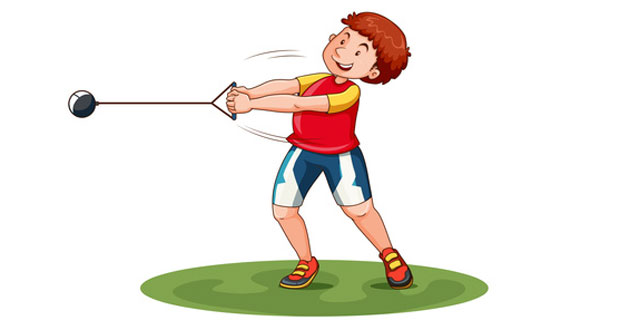 ExampleVirtually any club, stick, bat, racket that is swung.A gymnast going around the high bar.A runner on a circular track.Essentially anything that is turning, twisting, or rotating is an example of angularGeneral Motion.General motion is a combination of linear and rotary motions. General motion is the most common type of motion in sport and physical exercise. Running and walking are among typical examples. ... Riding a bicycle is another example of general motionGeneral motion is the most common type of motion in sport and physical exercise. Running and walking are among typical examples. In this case the trunk moves in linear motion as a result of rotary motions of individual segments of extremities. Riding a bicycle is another example of general motion.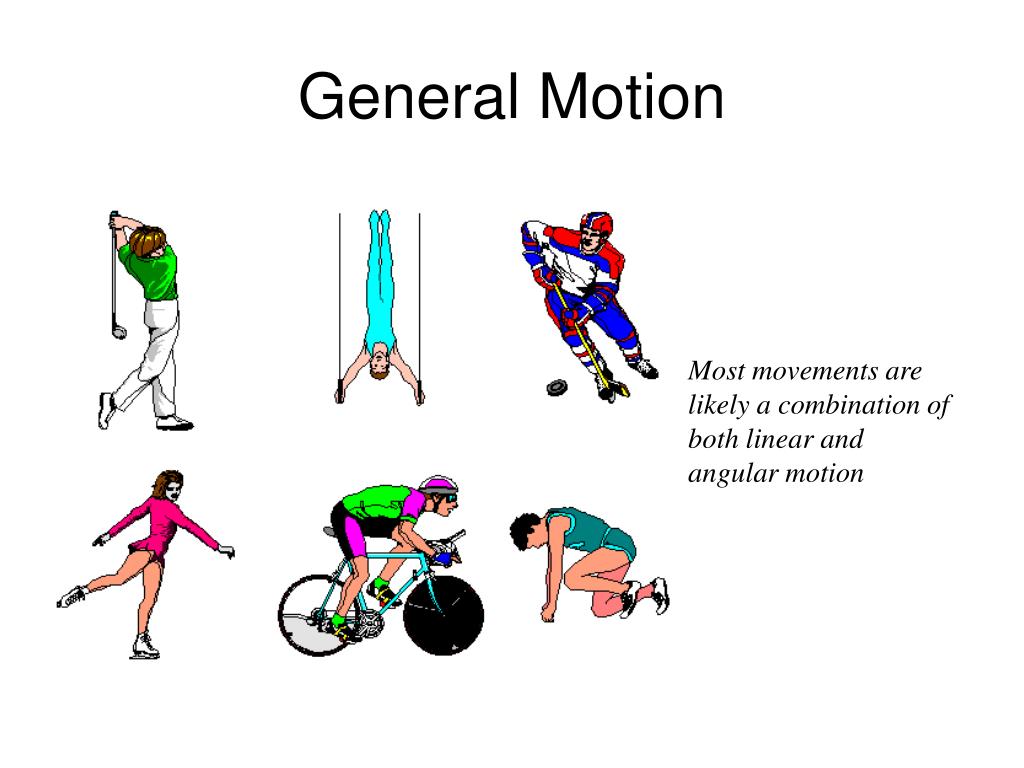 Angular motion about and internal axisRotational dynamics. These definitions apply to objects spinning about an internal axis, such as a wheel spinning on its axle, or to objects revolving around a point external to the objects, such as the earth revolving around the Sun. A spinning or revolving object has angular velocity ω.	Motion at Internal Axis Rotational dynamics. These definitions apply to objects spinning about an internal axis, such as a wheel spinning on its axle, or to objects revolving around a point external to the objects, such as the earth revolving around the sun. A spinning or revolving object has angular velocity Rotational dynamics. These definitions apply to objects spinning about an internal axis, such as a wheel spinning on its axle, or to objects revolving around a point external to the objects, such as the earth revolving around the sun. A spinning or revolving object has angular velocity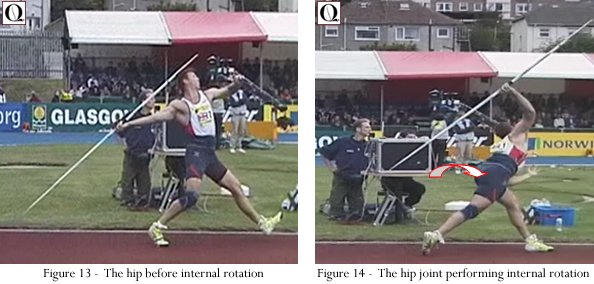 Example:  hammer throw Angular motion about and internal axis When a body moves on it .it is motion on external axis Motion at External AxisIf the axis passes through the body's center of mass, the body is said to rotate upon itself, or spin. A rotation around an external point, e.g. the planet Earth around the Sun, is called a revolution or orbital revolution, typically when it is produced by gravity. The axis is called a pole.An axis that is outside the body. For example, the high bar in gymnastics is the external axis around which the gymnast rotates.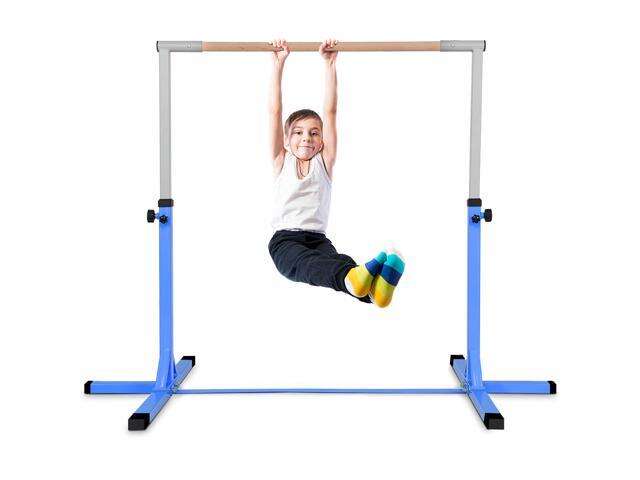 Example: gymnastic bar 